T.C.KAPAKLI KAYMAKAMLIĞI  KAPAKLI BELEDİYESİ ANAOKULU MÜDÜRLÜĞÜ2019-2023 STRATEJİK PLANI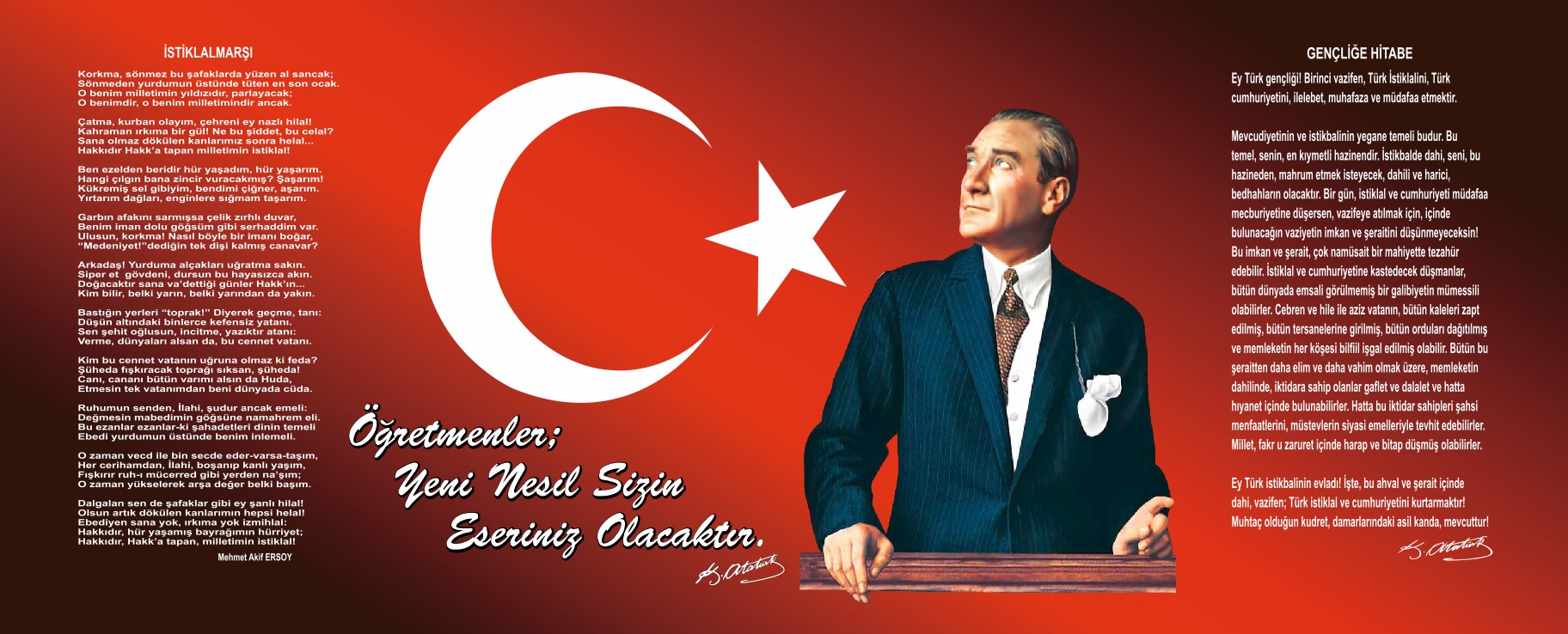 SunuşBir ulusun kalkınmasındaki en önemli etken, çağdaş bir eğitim yapısına sahip olmaktır. Gelişmiş ülkelerde uzun yıllardır sürdürülmekte olan kaynakların rasyonel bir şekilde kullanımı, eğitimde stratejik planlamayı zorunlu kılmıştır5018 sayılı Kamu Malî Yönetimi ve Kontrol Kanunu’nda kamu idarelerine “kalkınma planları, programlar, ilgili mevzuat ve benimsedikleri temel ilkeler çerçevesinde geleceğe ilişkin misyon ve vizyonlarını oluşturmak,  stratejik amaçlar ve ölçülebilir hedefler saptamak, performanslarını önceden belirlenmiş olan göstergeler doğrultusunda ölçmek ve bu sürecin izleme ve değerlendirmesini yapmak amacıyla katılımcı yöntemlerle stratejik plan hazırlama” görevi verilmiştir. Milli Eğitim Bakanlığı da bu motivasyonla stratejik plan çalışmalarını başlatmıştır. Okul öncesi eğitimi; 4-5-6 yaş grubundaki çocukların bedensel, zihinsel, duygusal ve sosyal yönden gelişmelerini destekleyen, onları toplumun kültürel değerleri doğrultusunda yönlendiren ve temel eğitim bütünlüğü içinde ilkokula hazırlayan örgün eğitimin ilk basamağıdır. Öğrenim sürecinin en önemli basamağı olan bu dönemde edinilen beceriler yaşantının bütün evrelerini etkiler. Kurumun yüklenmiş olduğu bu büyük sorumluluğun tüm çalışanlar açısından bilinmesi ve çalışmalara doğru yön verebilme ancak stratejik plan ile mümkündür. “ Stratejik Plan” kurum çalışanları açısından şeffaflık ve yarınını bilmektir. Tüm kurum çalışanlarının el ele verip daha ileriye giderken “Ben” değil , “Biz” diyebilmesidir. Ülkemizin sosyal ve ekonomik gelişimine temel oluşturan en önemli faktörün eğitim olduğu anlayışıyla hazırlanan stratejik planımızda belirlediğimiz vizyon, misyon ve hedefler doğrultusunda yürütülecek çalışmalarda Kapaklı Belediyesi Anaokulu olarak el birliğiyle çocuklarımıza daha iyi hizmet verebilmek için çabalayan ekibimize teşekkür eder başarılar dilerim.Sertaç SAVRANOkul MüdürüGeçmişten günümüze gelirken var olan yaratıcılığın getirdiği teknolojik ve sosyal anlamda gelişmişliğin ulaştığı hız, artık kaçınılmazları da önümüze sererek kendini göstermektedir. Güçlü ekonomik ve sosyal yapı, güçlü bir ülke olmanın ve tüm değişikliklerde dimdik ayakta durabilmenin kaçınılmazlığı da oldukça büyük önem taşımaktadır. Gelişen ve sürekliliği izlenebilen, bilgi ve planlama temellerine dayanan güçlü bir yaşam standardı ve ekonomik yapı; stratejik amaçlar, hedefler ve planlanmış zaman diliminde gerçekleşecek uygulama faaliyetleri ile (STRATEJİK PLAN) oluşabilmektedir. Okulumuz misyon, vizyon ve stratejik planı ile daha iyi bir eğitim seviyesine ulaşması düşüncesiyle sürekli yenilenmeyi ve kalite kültürünü kendisine ilke edinmeyi amaçlamaktadır.Kalite kültürü oluşturmak için eğitim ve öğretim başta olmak üzere insan kaynakları ve kurumsallaşma, sosyal faaliyetler, alt yapı, toplumla ilişkiler ve kurumlar arası ilişkileri kapsayan 2019-2023 stratejik planı hazırlanmıştır.Kapaklı Belediyesi Anaokulu olarak en büyük amacımız yalnızca okul öncesi eğitim alan çocuklar yetiştirmek değil, girdikleri her türlü ortamda çevresindekilere ışık tutan, hayata hazır, hayatı aydınlatan, bizleri daha da ileriye götürecek gençler yetiştirmenin temelini atmaktır. İdare ve öğretmen kadrosuyla bizler çağa ayak uydurmuş, yeniliklere açık, Türkiye Cumhuriyetini daha da yükseltecek çocuklar yetiştirmeyi ilke edinmiş bulunmaktayız. Bu nedenle; Kapaklı Belediyesi Anaokulu stratejik planlama çalışmasına önce durum tespiti, yani okulun PESTLE ve GZFT analizi yapılarak başlanmıştır. PESTLE ve GZFT analizi tüm idari personelin ve öğretmenlerin katılımıyla uzun süren bir çalışma sonucu ilk şeklini almış, varılan genel sonuçların sadeleştirilmesi ise okul yönetimi ile öğretmenlerden oluşan bir kurul tarafından yapılmıştır. Daha sonra PESTLE ve GZFT sonuçlarına göre stratejik planlama aşamasına geçilmiştir. Bu süreçte okulun amaçları, hedefleri, hedeflere ulaşmak için gerekli stratejiler ve eylem planı ortaya konulmuştur. Denilebilir ki PESTLE ve GZFT analizi bir kilometre taşıdır okulumuzun bugünkü resmidir ve stratejik planlama ise bugünden yarına nasıl hazırlanmamız gerektiğine dair kalıcı bir belgedir. Stratejik Plan' da belirlenen hedeflerimizi ne ölçüde gerçekleştirdiğimiz, plan dönemi içindeki altı ayda bir gözden geçirilecek ve gereken revizyonlar yapılacaktır. Kapaklı Belediyesi Anaokulu Stratejik Planı (2019-2023)’ nda belirtilen amaç ve hedeflere ulaşmamızın okulumuzun gelişme ve kurumsallaşma süreçlerine önemli katkılar sağlayacağına inanmaktayız.Stratejik Planlama EkibiİçindekilerSunuş	3İçindekiler	4BÖLÜM I: GİRİŞ ve PLAN HAZIRLIK SÜRECİ	5BÖLÜM II: DURUM ANALİZİ	6Okulun Kısa Tanıtımı *	6Okulun Mevcut Durumu: Temel İstatistikler	7PAYDAŞ ANALİZİ	12GZFT (Güçlü, Zayıf, Fırsat, Tehdit) Analizi	14Gelişim ve Sorun Alanları	16BÖLÜM III: MİSYON, VİZYON VE TEMEL DEĞERLER	19MİSYONUMUZ *	19VİZYONUMUZ *	19TEMEL DEĞERLERİMİZ *	19BÖLÜM IV: AMAÇ, HEDEF VE EYLEMLER	21TEMA I: EĞİTİM VE ÖĞRETİME ERİŞİM	21TEMA II: EĞİTİM VE ÖĞRETİMDE KALİTENİN ARTIRILMASI	24TEMA III: KURUMSAL KAPASİTE	28V. BÖLÜM: MALİYETLENDİRME	32EKLER:	34BÖLÜM I: GİRİŞ ve PLAN HAZIRLIK SÜRECİ2019-2023 dönemi stratejik plan hazırlanması süreci Üst Kurul ve Stratejik Plan Ekibinin oluşturulması ile başlamıştır. Ekip tarafından oluşturulan çalışma takvimi kapsamında ilk aşamada durum analizi çalışmaları yapılmış ve durum analizi aşamasında paydaşlarımızın plan sürecine aktif katılımını sağlamak üzere paydaş anketi, toplantı ve görüşmeler yapılmıştır. Durum analizinin ardından geleceğe yönelim bölümüne geçilerek okulumuzun amaç, hedef, gösterge ve eylemleri belirlenmiştir. Çalışmaları yürüten ekip ve kurul bilgileri altta verilmiştir.STRATEJİK PLAN ÜST KURULUBÖLÜM II: DURUM ANALİZİOkulumuz Tekirdağ ili Kapaklı ilçesi Atatürk Mah. Rüzgar Sok. No:8 bulunmaktadır. Okulumuz İhalesi ve Kontrollüğü İl Özel İdaresince yapılmış, 03.11.2009 tarihinde yapımı tamamlanarak Milli Eğitim Müdürlüğüne teslim edilmiştir. Okulumuz ilk olarak 2010 yılında eğitim - öğretime açılmıştır ve halen de burada devam etmektedir. Okulumuzu Kapaklı Belediyesi Başkanlığı yaptırdığı için bu ismi almıştır.    	Okulumuz arsasının toplam yüzölçümü 3967 metrekaredir. Okulumuz giriş ve bodrum kat olmak üzere iki katta hizmet verecek şekilde inşa edilmiştir. Üst katta 2 idare odası, 6 Derslik, 2 Öğrenci lavabosu (kız/erkek); Giriş katta 2 derslik, 2 Öğrenci Lavabosu,  1 Çok Amaçlı Salon, 1 memur odası, 2 Personel Lavabosu, bodrum katta yemek salonu, mutfak, ,depo, kazan dairesi,2 Öğrenci Lavabosu,2 Personel Lavabosu bulunmaktadır. 2014-2015 Eğitim öğretim yılında okulumuz eğitime başlamıştır. 2019-2020 Eğitim öğretim 8 derslikte ikili eğitim olarak 13 ana sınıfı , 1 özel eğitim (Orta ağır otizm) sınıfı olmak üzere 14 şubede 215 öğrenci ile eğitim öğretim faaliyetleri devam ettirmektedir. Okulumuzda kadrolu 1 müdür, 1 müdür yardımcısı, 10 okul öncesi öğretmeni, 1 özel eğitim öğretmeni okul aidat bütçesinden hizmet alımı usulü ile çalıştırılan 4 yardımcı personel, 1 iş-kur personeli görev yapmaktadır.                                                                                                                                      Okulumuz Tekirdağ İl Merkezine yaklaşık 68 km uzaklıkta olup Kapaklı ilçe Merkezinde bulunmaktadır. Okulumuzun bulunduğu Kapaklı ilçesi çalışan durumu ağırlıkta dolayı okulumuz öğrenci sayısının artırılması için çalışan anne-babaların ihtiyaçlarına cevap verecek şekilde okulumuzda 2015 yılında 3 - 4 - 5 Yaş gurubu çocuklarına ikili eğitim yemekli eğitim vermeye başlanmıştır. Okulumuzda yapılan sosyal -kültürel faaliyetler, okulumuzun tanıtımı ve reklam çalışmaları, beceri-bilgi yarışmaları, okul öncesi eğitim şenlikleri ve eğitim öğretimde eğitmen kadromuzun başarılı çalışmaları sayesinde okulumuz Kapaklı’da Tercih edilen bir okul olmayı başarmıştır. Okulun Mevcut Durumu: Temel İstatistiklerOkul KünyesiOkulumuzun temel girdilerine ilişkin bilgiler altta yer alan okul künyesine ilişkin tabloda yer almaktadır.Temel Bilgiler Tablosu- Okul Künyesi Çalışan Bilgileri TablosuOkulumuz Bina ve Alanları	Okulumuzun binası ile açık ve kapalı alanlarına ilişkin temel bilgiler altta yer almaktadır.Okul Yerleşkesine İlişkin Bilgiler Sınıf ve Öğrenci Bilgileri	Okulumuzda yer alan sınıfların öğrenci sayıları alttaki tabloda verilmiştir.Donanım ve Teknolojik KaynaklarımızTeknolojik kaynaklar başta olmak üzere okulumuzda bulunan çalışır durumdaki donanım malzemesine ilişkin bilgiye alttaki tabloda yer verilmiştir.Teknolojik Kaynaklar TablosuGelir ve Gider BilgisiOkulumuzun genel bütçe ödenekleri, okul aile birliği gelirleri ve diğer katkılarda dâhil olmak üzere gelir ve giderlerine ilişkin son iki yıl gerçekleşme bilgileri alttaki tabloda verilmiştir.PAYDAŞ ANALİZİKurumumuzun temel paydaşları öğrenci, veli ve öğretmen olmakla birlikte eğitimin dışsal etkisi nedeniyle okul çevresinde etkileşim içinde olunan geniş bir paydaş kitlesi bulunmaktadır. Paydaşlarımızın görüşleri anket, toplantı, dilek ve istek kutuları, elektronik ortamda iletilen önerilerde dâhil olmak üzere çeşitli yöntemlerle sürekli olarak alınmaktadır.Paydaş anketlerine ilişkin ortaya çıkan temel sonuçlara altta yer verilmiştir: Öğretmen Anketi Sonuçları:Veli Anketi Sonuçları (“Sizce Okulumuz…”):		       	GZFT (Güçlü, Zayıf, Fırsat, Tehdit) Analizi Okulumuzun temel istatistiklerinde verilen okul künyesi, çalışan bilgileri, bina bilgileri, teknolojik kaynak bilgileri ve gelir gider bilgileri ile paydaş anketleri sonucunda ortaya çıkan sorun ve gelişime açık alanlar iç ve dış faktör olarak değerlendirilerek GZFT tablosunda belirtilmiştir. Dolayısıyla olguyu belirten istatistikler ile algıyı ölçen anketlerden çıkan sonuçlar tek bir analizde birleştirilmiştir.Kurumun güçlü ve zayıf yönleri donanım, malzeme, çalışan, iş yapma becerisi, kurumsal iletişim gibi çok çeşitli alanlarda kendisinden kaynaklı olan güçlülükleri ve zayıflıkları ifade etmektedir ve ayrımda temel olarak okul müdürü/müdürlüğü kapsamından bakılarak iç faktör ve dış faktör ayrımı yapılmıştır. İçsel Faktörler Güçlü YönlerZayıf YönlerDışsal Faktörler FırsatlarTehditler Gelişim ve Sorun AlanlarıGelişim ve Sorun AlanlarımızBÖLÜM III: MİSYON, VİZYON VE TEMEL DEĞERLEROkul Müdürlüğümüzün Misyon, vizyon, temel ilke ve değerlerinin oluşturulması kapsamında öğretmenlerimiz, öğrencilerimiz, velilerimiz, çalışanlarımız ve diğer paydaşlarımızdan alınan görüşler, sonucunda stratejik plan hazırlama ekibi tarafından oluşturulan Misyon, Vizyon, Temel Değerler; Okulumuz üst kurulana sunulmuş ve üst kurul tarafından onaylanmıştır.MİSYONUMUZ Özgün, yaratıcı,güvenli ve sevgi dolu bir ortamda çocuklarımızın var olan yeteneklerinin ortaya çıkmasına ve gelişmesine yardımcı olmak,benlik kavramının gelişimine katkıda bulunmak,öğrenmeye ilgi uyandırmak,bilişsel,sosyal,dil,psikomotor becerilerinin gelişimini desteklemek koşuluyla;Atatürk ilke ve inkılapları doğrultusunda milli değerlere sahip,kendi düşüncelerini de özgürce ifade edebilen bireyler yetiştirmek. VİZYONUMUZ Mutlu, kendine güvenen, başarılı, sağlıklı, paylaşmayı bilen, sorun çözebilen, karar verebilen, öğrenmeyi bilen, sorumluluk, hoşgörü, yardımlaşma, dayanışma duyguları gelişmiş çocuklar yetiştiren bir okul olmak.TEMEL DEĞERLERİMİZ 1-Atatürk Milliyetçiliğine ve Atatürk İlke ve İnkılâplarına bağlıyız.2-İnsan ilişkilerimizde sevgi, saygı ve hoşgörüye önem veririz.3-Çalışanların beklenti, duygu ve düşüncelerine değer verir, birlik ve beraberlik içerisinde çalışırız.4-Çalışmalarımızda objektiflik ilkesini göz önüne alırız.5-Eğitim-öğretim etkinliklerimizi, bilimsel gelişmelerin ve bilimsel kuramların ışığında ve milli eğitim mevzuatına uygun bir şekilde düzenleriz.6-Çalışmalarımızda veli katılımına önem veriri, velilerimizle aynı doğrultuda hareket ederiz. 6-Her çocuğun farklı bir çevreden geldiği ve farklı özelliklere sahip olduğunu göz önünde bulundururuz.6-Eğitim için özveride bulunur, eğitime her türlü desteği veririz.           7-Topluma ve doğaya karşı saygılıyız.BÖLÜM IV: AMAÇ, HEDEF VE EYLEMLERS.A.1. Okulumuzu kayıt bölgesinde en iyi şekilde tanıtarak öğrenci sayımızı artırmak. Küçük yaş grubu öğrenci sayılarında yaygınlaşmayı sağlamak. HEDEF 1.1.Plan sonuna kadar okulumuzun bulunduğu çevredeki dezavantajlı öğrenciler başta olmak üzere bölgemizde ve şehir merkezinde ikamet eden daha fazla öğrenciye hizmet vermek, okulumuzdaki 3 ve 4 yaş öğrenci sayısının arttırılması için çalışmak.S.A.2. Okul öncesi eğitim kurumlarına devam edan çocukların zengin öğrenme deneyimleri arayıcılığı ile sağlıklı büyümelerini; motor, sosyal-duygusal, dil ve bilişsel gelişim alanlarında gelişimlerinin en üst düzeye ulaşmasını, öz bakım becerilerini kazanmalarını ve ilkokula hazır olmalarını sağlayarak. 21.yüz yıl öğretim becerilerini ve eğitimde yeni yaklaşımları okulumuzda uygulamak.HEDEF 2.1.Plan dönemi sonuna kadar her yıl tüm öğrencilerimizin en az 1 sosyal, kültürel ve sportif faaliyete katılımı sağlanarak öğrencilerimizin tüm gelişim alanlarını desteklemek. Stem, kodlama, işbirlikçi öğrenme ve proje tabanlı öğrenme etkinliklerini uygulamak.HEDEF 2.2. Okul- veli işbirliğini geliştirerek velilerimizin okul yönetimine, sınıf içi eğitim etkinliklerine ve ebeveyn eğitimlerine olan aktif katılımını arttırmak, velilerimizi Okul Öncesi Eğitim ve okulda yapılan çalışmalar konusunda bilinçlendirmek.HEDEF 2.3. Kurumdaki hizmet, kalite ve verimliliği artırmak için yaşam boyu öğrenme anlayışı çerçevesinde, içinde bulunduğumuz çağın eğitim anlayışı ilkelerine uygun insan kaynakları yönetimi sistemi kurmak, bilimsel yöntemlerle belirlenen ihtiyaçlara yönelik kurumun faaliyet alanlarını destekleyecek hizmet içi eğitimler ile seminer/konferanslara personelin katılımını sağlamak ve çeşitli projeler geliştirmek.SAM 3. Kurumsallaşma düzeyini yükseltecek, eğitime erişimi ve eğitimde kaliteyi artıracak etkin ve verimli işleyen bir kurumsal yapıyı tesis etmek için; mevcut beşeri, fiziki ve mali alt yapının güçlendirilip; eğitim-öğretim ortamlarını teknolojik araç ve gereç ve materyaller ile donatarak kapasiteyi geliştirmek.HEDEF 3.1. Plan dönemi sonuna kadar , okul ve eğitim ortamlarının teknolojik araç-gereç ve eğitim materyalleri eksikliklerini gidermek ve güncellemek.HEDEF 3.2. Plan dönemi sonuna kadar, okulun bina ve eklentilerindeki bakım onarımları yapmak, okul bahçe ve parkının materyal eksiklerini tamamlamak.TEMA I: EĞİTİM VE ÖĞRETİME ERİŞİMStratejik Amaç 1: Okulumuzu kayıt bölgesinde en iyi şekilde tanıtarak öğrenci sayımızı artırmak. Küçük yaş grubu öğrenci sayılarında yaygınlaşmayı sağlamak.Stratejik Hedef 1.1.  Plan sonuna kadar okulumuzun bulunduğu çevredeki dezavantajlı öğrenciler başta olmak üzere bölgemizde ve şehir merkezinde ikamet eden daha fazla öğrenciye hizmet vermek, okulumuzdaki 3 ve 4 yaş öğrenci sayısının arttırılması için çalışmakPerformans Göstergeleri EylemlerTEMA II: EĞİTİM VE ÖĞRETİMDE KALİTENİN ARTIRILMASIStratejik Amaç 2: Okul öncesi eğitim kurumlarına devam edan çocukların zengin öğrenme deneyimleri arayıcılığı ile sağlıklı büyümelerini; motor, sosyal-duygusal, dil ve bilişsel gelişim alanlarında gelişimlerinin en üst düzeye ulaşmasını, öz bakım becerilerini kazanmalarını ve ilkokula hazır olmalarını sağlayarak. 21.yüz yıl öğretim becerilerini ve eğitimde yeni yaklaşımları okulumuzda uygulamak.Öğrencilerimizin gelişmiş dünyaya uyum sağlayacak şekilde donanımlı bireyler olabilmesi için eğitim ve öğretimde kalite artırılacaktır.Stratejik Hedef 2.1.  Plan dönemi sonuna kadar her yıl tüm öğrencilerimizin en az 1 sosyal, kültürel ve sportif faaliyete katılımı sağlanarak öğrencilerimizin tüm gelişim alanlarını desteklemek. Stem, kodlama, işbirlikçi öğrenme ve proje tabanlı öğrenme etkinliklerini uygulamak. Performans GöstergeleriEylemlerStratejik Hedef 2.2 Okul- veli işbirliğini geliştirerek velilerimizin okul yönetimine, sınıf içi eğitim etkinliklerine ve ebeveyn eğitimlerine olan aktif katılımını arttırmak, velilerimizi Okul Öncesi Eğitim ve okulda yapılan çalışmalar konusunda bilinçlendirmek Performans GöstergeleriEylemlerStratejik Hedef 2.3. Kurumdaki hizmet, kalite ve verimliliği artırmak için yaşam boyu öğrenme anlayışı çerçevesinde, içinde bulunduğumuz çağın eğitim anlayışı ilkelerine uygun insan kaynakları yönetimi sistemi kurmak, bilimsel yöntemlerle belirlenen ihtiyaçlara yönelik kurumun faaliyet alanlarını destekleyecek hizmet içi eğitimler ile seminer/konferanslara personelin katılımını sağlamak ve çeşitli projeler geliştirmek.Performans GöstergeleriEylemlerTEMA III: KURUMSAL KAPASİTEStratejik Amaç 3: Kurumsallaşma düzeyini yükseltecek, eğitime erişimi ve eğitimde kaliteyi artıracak etkin ve verimli işleyen bir kurumsal yapıyı tesis etmek için; mevcut beşeri, fiziki ve mali alt yapının güçlendirilip; eğitim-öğretim ortamlarını teknolojik araç ve gereç ve materyaller ile donatarak kapasiteyi geliştirmek.Eğitim ve öğretim faaliyetlerinin daha nitelikli olarak verilebilmesi için okulumuzun kurumsal kapasitesi güçlendirilecektir. Stratejik Hedef 3.1.  Plan dönemi sonuna kadar, okul ve eğitim ortamlarının teknolojik araç-gereç ve eğitim materyalleri eksikliklerini gidermek ve güncellemek.Performans GöstergeleriEylemlerV. BÖLÜM: MALİYETLENDİRME2019-2023 Stratejik Planı Faaliyet/Proje Maliyetlendirme TablosuVI. BÖLÜM: İZLEME VE DEĞERLENDİRME5 Yıllık İzleme ve Değerlendirme aşağıdaki esaslara bağlı kalınarak yapılacaktır: Plan dönemi boyunca altı aylık periyotlarla okul stratejik planı uyarınca yürütülen faaliyetler önceden belirtilen performans göstergelerine göre değerlendirilerek hedef ve gerçekleşme durumu ile varsa meydana gelen sapmaların nedenlerinin açıklanacağı ve okul hakkında genel ve mali bilgileri içeren Faaliyet İzleme Ve Değerlendirme Raporu hazırlanacaktır. Her çalışma yılı veya dönemi için bir Eylem Planı hazırlanacaktır. Eylem planında o yıl gerçekleştirilecek her bir hedef veya faaliyet için, sorumlu kişiler belirlenecektir. Bu kişilerin, kurum kültürü ve öğrenen okul anlayışını bir davranış olarak benimsemiş olmasına dikkat edilecektir. Sorumlu kişi veya ekipler faaliyet bitimlerinde Faaliyet İzleme Ve Değerlendirme Raporu düzenleyerek amaca ulaşma veya hedefin gerçekleşme düzeyi hakkında bilgi sunacaklardır Çalışmalarda somut verilerin kullanılması ve her şeyin rakamlarla ifade edilmesi sağlanacaktır. Tüm çalışmalar açıklık ve hesap verebilirlik ilkesine uygun olarak gerçekleştirilecektir. Yapılan çalışmaların sonucuna göre Stratejik Plan gözden geçirilecektir. RAPORLAMAPlan dönemi içerisinde ve her yılın sonunda Kırşehir Kapaklı Belediyesi Anaokulu stratejik planı uyarınca yürütülen faaliyetlerimizi, önceden belirttiğimiz performans göstergelerine göre hedef ve gerçekleşme durumu ile varsa meydana gelen sapmaların nedenlerini açıkladığımız, okulumuz hakkında genel ve mali bilgileri içeren izleme ve değerlendirme raporu hazırlanacaktır.1 Yıllık Gelişim Planının İzlenmesi ve Değerlendirme Süreci:STRATEJİK PLAN ÜST KURULU İMZA SİRKÜSÜ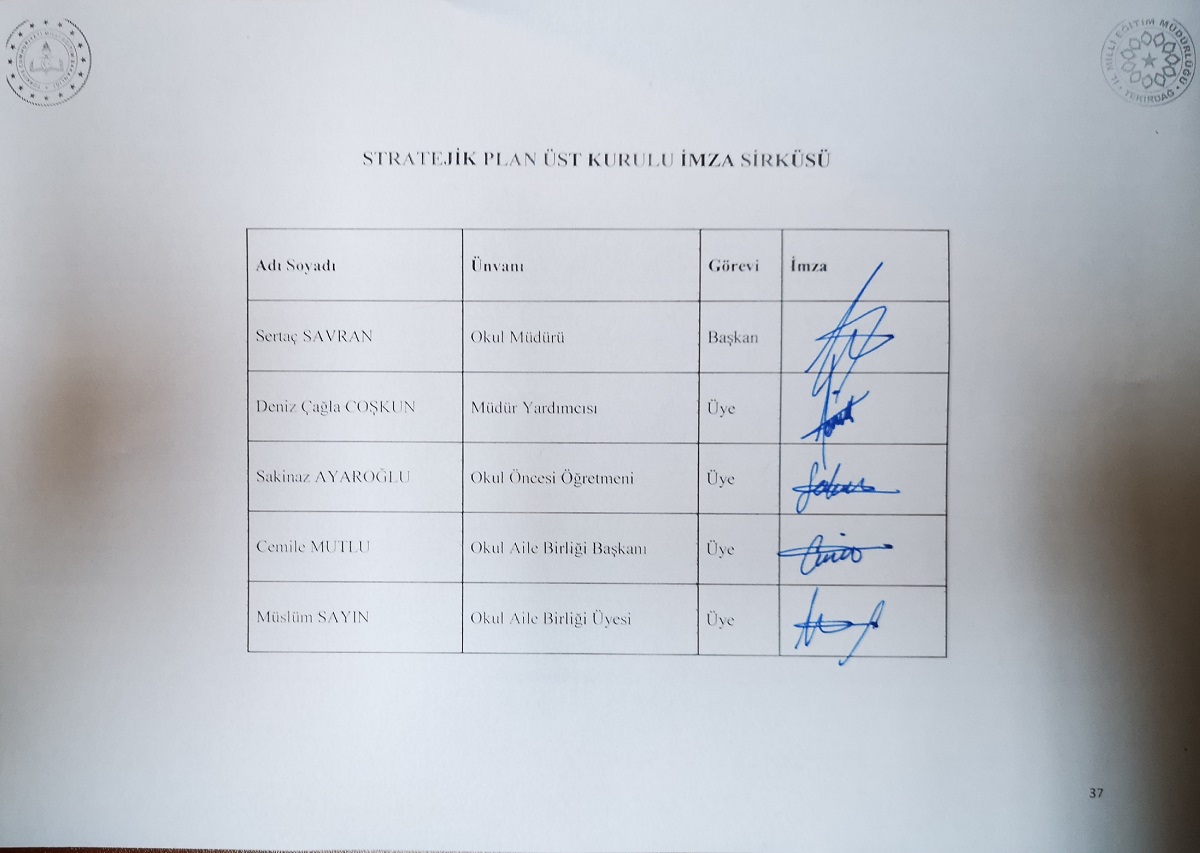 Üst Kurul BilgileriÜst Kurul BilgileriEkip BilgileriEkip BilgileriAdı SoyadıUnvanıAdı SoyadıUnvanıSertaç SAVRANOkul MüdürüDeniz Çağla COŞKUNMüdür YardımcısıDeniz Çağla COŞKUNMüdür YardımcısıSakinaz AYAROĞLUÖğretmenSakinaz AYAROĞLUÖğretmenBurcu YUMAKÖğretmenCemile MUTLUOkul Aile Birliği BaşkanıGülfidan GENÇÖğretmenMüslüm SAYINOkul Aile Birliği Yönetim Kurulu ÜyesiÖznur ÇAVLIÖğretmenŞaziye ARDAVeliŞaziye ARDAVeliİli: TEKİRDAĞİli: TEKİRDAĞİli: TEKİRDAĞİli: TEKİRDAĞİlçesi: KAPAKLIİlçesi: KAPAKLIİlçesi: KAPAKLIİlçesi: KAPAKLIAdres: Atatürk Mah. Rüzgar Sok. No:8 Atatürk Mah. Rüzgar Sok. No:8 Atatürk Mah. Rüzgar Sok. No:8 Coğrafi Konum (link):Coğrafi Konum (link):http://kapaklibelediyesianaokulu.meb.k12.tr/tema/iletisim.phphttp://kapaklibelediyesianaokulu.meb.k12.tr/tema/iletisim.phpTelefon Numarası: 0 282 717 82 980 282 717 82 980 282 717 82 98Faks Numarası:Faks Numarası:--e- Posta Adresi:759634@meb.k12.tr759634@meb.k12.tr759634@meb.k12.trWeb sayfası adresi:Web sayfası adresi:http://kapaklibelediyesianaokulu.meb.k12.tr/http://kapaklibelediyesianaokulu.meb.k12.tr/Kurum Kodu:759634759634759634Öğretim Şekli:Öğretim Şekli:İkili eğitimİkili eğitimOkulun Hizmete Giriş Tarihi: 09.02.2015Okulun Hizmete Giriş Tarihi: 09.02.2015Okulun Hizmete Giriş Tarihi: 09.02.2015Okulun Hizmete Giriş Tarihi: 09.02.2015Toplam Çalışan Sayısı *Toplam Çalışan Sayısı *55Öğrenci Sayısı:Kız128128Öğretmen SayısıKadın1515Öğrenci Sayısı:Erkek8787Öğretmen SayısıErkek00Öğrenci Sayısı:Toplam215215Öğretmen SayısıToplam1515Derslik Başına Düşen Öğrenci SayısıDerslik Başına Düşen Öğrenci SayısıDerslik Başına Düşen Öğrenci Sayısı: 17Şube Başına Düşen Öğrenci SayısıŞube Başına Düşen Öğrenci SayısıŞube Başına Düşen Öğrenci Sayısı: 17Öğretmen Başına Düşen Öğrenci SayısıÖğretmen Başına Düşen Öğrenci SayısıÖğretmen Başına Düşen Öğrenci Sayısı: 17Şube Başına 30’dan Fazla Öğrencisi Olan Şube SayısıŞube Başına 30’dan Fazla Öğrencisi Olan Şube SayısıŞube Başına 30’dan Fazla Öğrencisi Olan Şube Sayısı:0Öğrenci Başına Düşen Toplam Gider MiktarıÖğrenci Başına Düşen Toplam Gider MiktarıÖğrenci Başına Düşen Toplam Gider Miktarı2.000,00tlÖğretmenlerin Kurumdaki Ortalama Görev SüresiÖğretmenlerin Kurumdaki Ortalama Görev SüresiÖğretmenlerin Kurumdaki Ortalama Görev Süresi5 saatUnvan*ErkekKadınToplamOkul Müdürü ve Müdür Yardımcısı112Özel Eğitim Öğretmeni010Okul Öncesi Öğretmeni01414Rehber Öğretmen000İdari Personel000Yardımcı Personel044Güvenlik Personeli000Toplam Çalışan Sayıları12021Okul Bölümleri *Okul Bölümleri *Özel AlanlarVarYokOkul Kat Sayısı3Çok Amaçlı SalonxDerslik Sayısı8Çok Amaçlı SahaxDerslik Alanları (m2)44KütüphanexKullanılan Derslik Sayısı8Fen LaboratuvarıxŞube Sayısı14Bilgisayar Laboratuvarıxİdari Odaların Alanı (m2)27İş AtölyesixÖğretmenler Odası (m2)0Beceri AtölyesixOkul Oturum Alanı (m2)PansiyonxOkul Bahçesi (Açık Alan)(m2)1817Okul Kapalı Alan (m2)684Sanatsal, bilimsel ve sportif amaçlı toplam alan (m2)95Kantin (m2)YokTuvalet Sayısı9Diğer (Kitap Okuma Merkezi)20SINIFIErkekKızToplamSINIFIErkekKızToplam3 yaş A şubesi57124 yaş A şubesi94133 yaş B şubesi136194 yaş B şubesi126184 yaş C Şubesi99184 yaş D şubesi87155 yaş A şubesi108185 yaş C şubesi94135 yaş B şubesi98175 yaş D şubesi118195 yaş E şubesi99185 yaş F şubesi117185 yaş G şubesi114155 yaş Özel Eğitim A	404Akıllı Tahta SayısıYOKTV SayısıYOKMasaüstü Bilgisayar SayısıYOKYazıcı Sayısı1Taşınabilir Bilgisayar Sayısı10Fotokopi Makinası Sayısı1Projeksiyon Sayısı8İnternet Bağlantı HızıYıllarGelir MiktarıGider Miktarı2018 Yılı öncesi devreden29518,51TL28104,34TL20191485TL2899,17 TLÖğrenciler*Okul öncesi eğitim yaş grubundan her yaş öğrencinin okulumuzda bulunması.* Sınıfların zengin uyarıcı ve çocukların yaratıcılıklarını geliştirmeye yönelik materyallerle donatılmış olması* Sınıflardaki öğrenci sayılarının ideal olması* Öğrenci devamsızlıklarının az olması*Temiz bir ortamın olması ve beyaz bayrağa sahip olmamızÇalışanlar* Öğretmen kadromuzun çalışkan, dinamik ve okul öncesi eğitim ve çocuk gelişimi alanında 4 yıllık yüksek öğrenim görmüş olması*Okul eğitim öğretim faaliyetlerinde paylaşımcılığı, ciddiyet, şeffaflık, samimiyet ve özveriyle işlenirini yapmaları. *Genç Dinamik ve seçilmiş bir eğitim kadrosuna sahip olması* Tüm çalışanların birbiri ile uyumlu olmasıVeliler* Yeniliklerin yakından takip edilmesi* Sosyal ve kültürel etkinliklere önem verilmesi* Veli memnuniyetinin iyi derecede olması* Öğrencileriyle ilgilenen bir veli profiline sahip olması.Bina ve Yerleşke* Sosyal ve sanatsal faaliyetleri gerçekleştirebilecek bir konferans salonunun olması.* Okul bahçesinde açık hava oyunları oynayabilmek için geniş bir alanın olması  Donanım* Okulun fiziki kapasitesinin iyi kullanılmasıBütçe* Ekonomik durumu yetersiz ailelerin çocuklarına ücretsiz eğitim verilmesiYönetim Süreçleri* Demokratik tavır sergileyen yönetim anlayışına sahip olması* Değişime ve gelişime açık bir kadromuzun olması* Öğretmenlerin kadrolu olması ve öğretmen değişiminin olmaması *Öğretmenlerimizin yenilikçi yaklaşımları takip etmesi* Liderlik davranışını sergileyebilen yönetici ve çalışanların bulunmasıİletişim Süreçleri* Okulumuzun çevre ile iletişiminin iyi olması* Öğretmenlerimizin öğrencileri ve aileleriyle ile iyi ilişkiler kurabilmesiÖğrenciler* Öğrenci sayılarımızın standartlara uymasının yanında kayıt bölgesinde olup okula gelemeyen öğrencilerin bulunmasıÇalışanlar* Kalifiyeli ve ihtiyaçlara cevap verecek sayıda yardımcı personelimizin olmamasıVeliler*Veli ziyaretlerinin ve aile eğitimi seminerlere katılımın az olması* Aile katılımı çalışmalarında aksaklıklar olmasıBina ve Yerleşke* Okulumuzun fiziki kapasitesinin yetersiz olması, danışma, veli görüşme odası ve veli bekleme odalarının bulunmaması* Konum itibariyle şehir merkezine uzaklığı sebebiyle belediye hizmetlerinden yeterli düzeyde faydalanamaması.Donanım* Bahçe oyun parkımızın üst kısmının açık olması nedeniyle yıl içerisinde sürekli olarak kullanılamaması ve oyun gruplarının yetersiz olması* Teknolojik donanımın yetersizliğiBütçe*Okulumuza yardımsever ilgisi ve desteği olmamasıYönetim Süreçleri* Okul yönetiminde veli katılımının yetersiz olmasıİletişim Süreçleri* Okul personelinin hizmetiçi eğitim seminerlere istenen oranda katılımın olmamasıPolitik*İl MEM ve Milli Eğitim Bakanlığı Stratejik Planlarının İncelenmesi, *Okul Öncesi Eğitim ve İlköğretim Kurumları Yönetmeliğinin incelenmesi, * Personelin yasal hak ve sorumlulukları, * Oluşturulması gereken kurul ve komisyonlar.Ekonomik* Okulun bulunduğu çevrenin genel gelir durumu, *Okulun ikili sisteme geçmesi nedeniyle çalışanların çalışma sürelerinin artması, *Öğrenci aidat ücretlerinin verilen hizmete göre düşük olması.Sosyolojik*Velilerin eğitim düzeyi, * Çalışanların eğitim düzeyi, *Aile yapılarındaki değişimler, * Nüfus artışı *Beslenme alışkanlıkları, * Yaşam standartları Teknolojik*Veli ve çalışanların teknoloji kullanım kapasiteleri, *Okulun sahip olmadığı teknolojik araçlar, *Teknoloji alanındaki gelişmeler, *Teknolojinin eğitimde kullanılmasıMevzuat-Yasal* Okulumuzun ilimizdeki resmi ve özel kurumlarla ve İl Milli Eğitim Müdürlüğüyle yakın işbirliği içerisinde bulunması* Personelin yasal hak ve sorumlulukları, * Oluşturulması gereken kurul ve komisyonlarEkolojik* Cadde ve şehir gürültüsünden uzak bir yerleşkeye sahip olması*Doğal kaynakların korunması için yapılan çalışmalar, *Okul bahçesini ağaçlandırma, *Minik Tema çalışmalarının uygulanması* Geri dönüşüm çalışmaları  *Eko okul ve proje çalışmalarıPolitik*İl MEM ve Milli Eğitim Bakanlığı Stratejik Planlarının İncelenmesi ve geri bildirimde zaman aşımı olması *Okul Öncesi Eğitim ve İlköğretim Kurumları Yönetmeliğinin incelenmesi ve yeni yönetmeliğin stratejik plan hazırlama aşamasına yetişmemesi* Personelin yasal hak ve sorumlulukları, takip etmemesi* Oluşturulması gereken kurul ve komisyonlar değişkenlerin sık olması.Ekonomik* Okulun bulunduğu çevrenin genel gelir durumunun düşük olması*Okulun ikili sistem olması nedeniyle çalışanların çalışma sürelerinin artması, çalışan sayıların yetersiz olması.*Öğrenci aidat ücretlerinin verilen hizmete göre düşük olması ve aidatların veliler tarafından ödenmek istememesi.Sosyolojik*Velilerin eğitim düzeyleri arasında farklılıkların bulunması.* Çalışanların eğitim düzeyleri arasındaki farklılıklar.*Aile yapılarındaki değişimler olması* Nüfus artışı *Beslenme alışkanlıklarının ailelere göre farklılık göstermesi* Yaşam standartları velilere göre farklılık göstermesi.Teknolojik*Veli ve çalışanların teknoloji kullanım kapasitelerin yetersiz olması*Okulun sahip olmadığı teknolojik araçların ihtiyacı karşılayamaması*Teknoloji alanındaki gelişmelerin yeteri kadar takip edilememesi*Teknolojinin eğitim de kullanılması sırasında yaşanan sıkıntıların olmasıMevzuat-Yasal* Personelin yasal hak ve sorumluluklarını yeteri kadar takip etmemesi* Oluşturulması gereken kurul ve komisyonlarında değişkenlerin sık yaşanması.*Yasal çerçevede yürütülen iş ve işlemde bürokrasinin çok olmasıEkolojik*Doğal kaynakların korunması için yapılan çalışmalarda bürokrasi engelleri olması*Okul bahçemizin bitki yetiştirmeye uygun olmaması Eğitime ErişimEğitimde KaliteKurumsal KapasiteOkullaşma OranıYenilikçi yaklaşımlarKurumsal İletişimOkula Devam/ DevamsızlıkSosyal, Kültürel ve Fiziksel GelişimKurumsal YönetimOkula Uyum, OryantasyonTasarım ve beceri merkezi ve mataryalleriBina ve YerleşkeÖzel Eğitime İhtiyaç Duyan BireylerÖğretim YöntemleriDonanımYabancı ÖğrencilerDers araç gereçleriTemizlik, HijyenHayat boyu Öğrenmeİş Güvenliği, Okul GüvenliğiTaşıma ve servis 1.TEMA: EĞİTİM VE ÖĞRETİME ERİŞİM 1.TEMA: EĞİTİM VE ÖĞRETİME ERİŞİM1Okulumuzu kayıt bölgesinde en iyi şekilde tanıtarak öğrenci sayımızı artırmak. Küçük yaş grubu öğrenci sayılarında yaygınlaşmayı sağlamak2.TEMA: EĞİTİM VE ÖĞRETİMDE KALİTE2.TEMA: EĞİTİM VE ÖĞRETİMDE KALİTE1Okul öncesi eğitim kurumlarına devam edan çocukların zengin öğrenme deneyimleri arayıcılığı ile sağlıklı büyümelerini; motor, sosyal-duygusal, dil ve bilişsel gelişim alanlarında gelişimlerinin en üst düzeye ulaşmasını, öz bakım becerilerini kazanmalarını ve ilkokula hazır olmalarını sağlayarak. 21.yüz yıl öğretim becerilerini ve eğitimde yeni yaklaşımları okulumuzda uygulamak.3.TEMA: KURUMSAL KAPASİTE3.TEMA: KURUMSAL KAPASİTE1Kurumsallaşma düzeyini yükseltecek, eğitime erişimi ve eğitimde kaliteyi artıracak etkin ve verimli işleyen bir kurumsal yapıyı tesis etmek için; mevcut beşeri, fiziki ve mali alt yapının güçlendirilip; eğitim-öğretim ortamlarını teknolojik araç ve gereç ve materyaller ile donatarak kapasiteyi geliştirmek.NoPERFORMANSGÖSTERGESİMevcutMevcutHEDEFHEDEFHEDEFHEDEFNoPERFORMANSGÖSTERGESİ2019202020202021202220232023PG.1.1.aKayıt bölgesindeki öğrencilerden okula kayıt yaptıranların oranı (%)8085858590100100PG.1.1.bİlkokul birinci sınıf öğrencilerinden en az bir yıl okul öncesi eğitim almış olanların oranı (%)(ilkokul)8085858590100100PG.1.1.c.Okula yeni başlayan öğrencilerden oryantasyon eğitimine katılanların oranı (%)8590909598100100PG.1.1.d.Bir eğitim ve öğretim döneminde 20 gün ve üzeri devamsızlık yapan öğrenci oranı (%)0000000PG.1.1.e.Bir eğitim ve öğretim döneminde 20 gün ve üzeri devamsızlık yapan yabancı öğrenci oranı (%)1111111PG.1.1.f.Okulun özel eğitime ihtiyaç duyan bireylerin kullanımına uygunluğu (0-1)1111111NoEylem İfadesiEylem SorumlusuEylem Tarihi1.1.1.Nüfus Müdürlüğü-Muhtar ile işbirliği yapılarak kayıt bölgemizde bulunan çağ nüfusunun tespitini yapmakOkul Stratejik Plan Ekibi01 Eylül-20 Eylül1.1.2Kayıt Bölgemizdeki Sağlık Ocağı yada Aile Hekimliği ile işbirliği yapılarak çağ nüfusunda bulunan 5 yaş grubu çocukların tespitini yapmakMüdür Yardımcısı 01 Eylül-20 Eylül1.1.3Okulumuzun faaliyetleri ve eğitim öğretim çalışmalarının toplumla paylaşılarak, Kapaklı Belediyesi Anaokulu hakkında farkındalığın arttırılması.Rehberlik ServisiEylül ve Şubat ayı içerisinde1.1.4Okul merkezli düzenlenen etkinliklere veli katılımını sağlamak, Sınıf merkezli yapılan çalışmaları anlatarak, düzenlenen veli toplantılarında öğrenci devamı sağlamak için tedbirler almak.Sınıf öğretmenleri, rehberlik servisiEkim, Aralık, Mart aylarında1.1.5Yabancı uyruklu velilerimize okul öncesi eğitim önemi seminerleri rehberlik servisi tarafından verilerek öğrenci devamları sağlanacaktır.Rehberlik Servisi1.dönem2.dönem1.1.6Okul öncesi eğitimin önemi ve özel eğitime ihtiyaç duyan bireyler konusunda RAM ile iş birliği yapılarak okulumuzda konferans/seminerler düzenlemek.Rehberlik Servisi, Müdür yard.1.dönem2.dönemNoPERFORMANSGÖSTERGESİMevcutMevcutHEDEFHEDEFHEDEFHEDEFNoPERFORMANSGÖSTERGESİ201920202020202120222023PG.1.1.a Öğrencilere yönelik düzenlenen faaliyet sayısı ( Piknik, Doğa gezisi, tiyatro, sinema, eğitim amaçlı geziler, satranç, yarışmalar, sergiler, yıl sonu gösterileri, sanatsal çalışmalar, bilim şenlikleri vb)8085859095100PG.1.1.bStem, Kodlama, İşbirlikli Öğrenme ve Proje tabanlı öğrenme etkinlikleri düzenlemek.9090909598100PG.1.1.c.Velilere yönelik düzenlenen faaliyet sayısı ( Gösteriler- veli kaynaşma çayı, eğlenceli veli yemekleri, geziler- piknik- sergiler vb.)düzenlemesi.758080808590PG.1.1.d.Okulumuz sınıflarına tasarım ve beceri merkezleri kurulacak.758080808590NoEylem İfadesiEylem SorumlusuEylem Tarihi1.1.1.Sosyal etkinlikler(geziler, yemekler, gösteriler-yarışmalar vb) ile kendine güven duygusunu geliştirmek.Sınıf öğretmenleri, Rehberlik ServisiEylül-Haziran1.1.2Sınıf içi ortamların yaratıcılığı arttıracak şekilde düzenlenmesi, yenilikçi öğretim metotlarını takip ederek materyal eksiğinin giderilmesi.Okul idaresi, öğretmenler1-20 Eylül1.1.3İlimize yakın şehirlere öğrencilerin velileriyle birlikte katılabileceği günübirlik il dışı sosyal kültürel geziler düzenlemekOkul idaresi, öğretmenlerEylül-Haziran 1.1.4Sınıflarımızda tasarım ve beceri merkezleri kurulması sağalacaktır.Okul idaresi-ÖğretmenlerHaziran-EylülNoPERFORMANSGÖSTERGESİMevcutMevcutHEDEFHEDEFHEDEFHEDEFNoPERFORMANSGÖSTERGESİ201920202020202120222023PG.1.1.aSınıf içi eğitim etkinliklere katılan veli sayısı (Tek Şube Bazında bir şubedeki öğrenci sayısı 20 olarak alınmıştır)858080808590PG.1.1.bVelilere verilen eğitim sayısı577778PG.1.1.c.Eğitim öğretim yılı içerisinde velilerimizin hangi konularda eğitim etkinliklerine katılabileceğini belirlemek için dağıtılan “Aile Katılım Formu” sayısı175180180180185185PG.1.1.d.Eğitim öğretim yılı içerisinde velilerimizin okul öncesi eğitim ve çocuk gelişimi alanlarında bilgi edinmek istediği konuları belirlemek için dağıtılan “Aile İhtiyaç Belirleme Formu” sayısı175180180185185185NoEylem İfadesiEylem SorumlusuEylem Tarihi1.1.1.Her eğitim öğretim yılı başında okulların açılmasından 10 gün önce velilere okul öncesi eğitim konularında okula hazırlık eğitimleri vermekStratejik planlama ekibi-Rehberlik servisiEylül-Şubat1.1.2Aylık veli toplantıları düzenlemek. Velilere okul öncesi eğitim ve çocuk gelişimi konularında tanıtıcı broşürler hazırlayıp dağıtmak.Rehberlik ServisiEylül-haziran1.1.3Aile bireylerine “Aile Katılım Formları” dağıtmak, dağıtılan katılım formlarının analizini yaparak eğitim etkinliklerine katılmak isteyen velilere katılım planı ve çalışma rehberi hazırlamakRehberlik Servisi1-30 Ekim1.1.4Aile bireylerine “Aile İhtiyaç Belirleme Formları” dağıtmak, dağıtılan katılım formlarının analizini yaparak hangi konularda eğitim verilmesini istediklerini konularda çalışma planı hazırlamakRehberlik Servisi1-30 EkimNoPERFORMANSGÖSTERGESİMevcutMevcutHEDEFHEDEFHEDEFHEDEFHEDEFHEDEFNoPERFORMANSGÖSTERGESİ20192020202020212021202220222023PG.1.1.aÖğretmenlerin mesleki gelişimleri için verilen eğitimleri sınıflarda uygulama oranları (sınıf yönetimi, rehberlik, ders içi etkinlikler, ölçme ve değerlendirme etkinlikleri),45566667PG.1.1.bHizmet içi eğitimlerle ilgili veri tabanının(kim verdi, ne zaman,  konu/kapsam,  katılımcılar) devamlı güncellenmesi ve katılımcıların katıldıkları seminere ve hizmet içi eğitimlere ilişkin memnuniyet oranı%40%50%50%50%50%55%55%60PG.1.1.c.İhtiyaç duyulan hizmet içi eğitim faaliyeti sayısı555566666NoEylem İfadesiEylem SorumlusuEylem Tarihi1.1.1.Okul personelinin ihtiyaç duyduğu hizmet içi eğitim konularını belirlemek. Belirlenen konular ile ilgili eğitim faaliyetleri açılması için il milli eğitim müdürlüğü ile yazışmalar yapmak.İl milli eğitim müdürlüğü tarafından düzenlenen hizmet içi eğitim faaliyetlerine tüm personelin katılımını sağlamak. Statejik planlama ekibi1 Eylül-20 Ekim1.1.2Gözlem, görüşme, anket,  vb. araç ve yöntemlerle yönetici, öğretmen ve personelin ihtiyaç duyduğu ya da ihtiyacın gözlendiği alan/konular belirlenecek Belirlenen eğitim ihtiyacını oluşturan öğelerin öncelik sırasına karar verilecek.Eğitim ihtiyaçları doğrultusunda yıllık hizmet içi eğitim programı oluşturulacakStatejik planlama ekibi1 Eylül-20 Ekim1.1.3Gerçekleştirilen eğitimler sonrasında katılımcı listesiyle birlikte eğitimle ilgili genel bilgiler  “Hizmet İçi Eğitim Modülüne ”işlenecek.Okul personelinin çağın gerektirdiği teknolojiyi kullanabilme bilgi ve becerisini geliştirmek için bu alanda uzman kişilerden destek sağlanacak.Statejik planlama ekibi1-20 HaziranNoPERFORMANSGÖSTERGESİMevcutMevcutHEDEFHEDEFHEDEFHEDEFHEDEFHEDEFNoPERFORMANSGÖSTERGESİ20192020202020212021202220222023PG.3.1.aİnternet Bağlantısı olan sınıf sayısının artırılması ve teknolojik alt yapı ve donanımın tamamlanması88888888PG.3.1.4Erken çocukluk eğitiminde desteklenen şartları elverişsiz öğrenci sayısı710101010121212PG.3.2.b24 Saat kapalı devre çalışan güvenlik kamera sayısı ve sınıf görüntü kamera sisteminin kurulması1320202020202020PG.3.3.c.Oyun salonu ve dersliklerdeki eğitim materyallerindeki eksikliklerin tamamlanma oranı12222222PG.3.3.d.Okul içi ve bahçesinde iş güvenliği ile ilgili talimat ve yönlendirme levhalarının tamamlanarak gerekli tedbirlerin alınması.%10%20%20%25%25%30%30%40PG.3.3.e.Okulumuzda servis işi yapan firmaların valilik olurlarının alınması ve takibinin yapılması.%30%50%50%50%60%60%70%90PG.3.3.f.Okul çalışanlarının hijyen eğitiminin tamamlattırılarak, hijyen konusunda veli ve öğrenci bilgilendirmesi yapılması.%60%60%60%60%75%75%80%90NoEylem İfadesiEylem SorumlusuEylem Tarihi1.1.1.Okulumuzda ders araç-gereçleri ile makine-teçhizat dâhil her türlü donatım malzemesi ve sınıf internet bağlantılarının, öğretim programlarına ve teknolojik alt yapı ve donanınım gelişmelere uygun olarak zamanında karşılanması sağlanacaktır.Okul idaresi1 Temmuz- 1 Eylül1.1.224 Saat kapalı devre çalışan güvenlik kamera sayısı ve sınıf görüntü kamera sisteminin tüm sınıflarda okulun girişi kapılarını görecek şekilde yaptırılması.Okul idaresi1 Temmuz- 1 Eylül1.1.3Okulumuzun çok amaçlı salonundaki oyun grupları arttırılarak, dersliklerdeki eğitim materyallerindeki eksikliklerin yenilikçi eğitim metotlarına uygun materyallerle tamamlanması sağlanacaktır.Okul idaresi1 Temmuz- 1 Eylül1.1.4Okul içinde ve bahçesinde iş güvenliği ile ilgili talimat ve yönlendirme levhalarının temin edilerek gerekli yerlerde güvenlik tedbirleri alınacak, çalışanlara iş güvenliği kursu tamamlatılacaktır. Okul idaresi 1 Eylül- 1 Haziran1.1.5Okulumuzda servis işi yapmaya aday firmaların valilik olurlarının her eğitim öğretim yılı başında gerekli evraklarının tamamlanarak valilik olurlarının alınması sağlanacaktır.Okul idaresi1-30 Eylül1.1.6Okul çalışanlarının hijyen eğitiminin İlimiz halk Eğitim Merkezi tarafından verilecek kursla tamamlanması, sağlanacak. Okulumuzda velilere yönelik hijyen eğitimleri yapılacaktır.Okul idaresi- Statejik planlama ekibi1 Eylül-20 EkimKaynak Tablosu20192020202120222023ToplamKaynak Tablosu20192020202120222023ToplamGenel Bütçe10,000,00tl10.000,00tl12.000,00tl12.000,00tl15.000,00tl15.000,00tlValilikler ve Belediyelerin Katkısı000000Diğer (Okul Aile Birlikleri)48.630,00tl50.500,00tl52.000,00tl54.000,00tl55.000,00tl60.000,00tlTOPLAMİzleme ve DeğerlendirmeDönemiGerçekleştirilme Zamanıİzleme ve Değerlendirme DönemiSüreç AçıklamasıZaman KapsamıBir yıllıkHer Ay 20-25 arasıAylık ilerleme toplantıları yapılacaktır. Toplantıda bir önceki ayda yapılanlar ve bir sonraki ayda yapılacaklar görüşülüp karara bağlanacaktır.Bütün yılBirinciDönemHer yılın Temmuz ayı içerisindeSGB tarafından harcama birimlerinden sorumlu oldukları göstergeler ile ilgili gerçekleşme durumlarına ilişkin verilerin toplanması ve konsolide edilmesi ve göstergelerin gerçekleşme durumları hakkında hazırlanan raporun üst yöneticiye sunulması.Ocak-TemmuzİkinciDönemİzleyen yılın Şubat ayı sonuna kadarSGB tarafından harcama birimlerinden sorumlu oldukları göstergeler ile ilgili yılsonu gerçekleşme durumlarına ilişkin verilerin toplanması ve konsolide edilmesi ve üst yönetici başkanlığında harcama birim yöneticilerince yılsonu gerçekleşmelerinin, gösterge hedeflerinden sapmaların ve sapma nedenlerin değerlendirilerek gerekli stratejilerin alınmasıBütün yılAdı SoyadıÜnvanıGöreviİmzaSertaç SAVRANOkul Müdürü BaşkanDeniz Çağla COŞKUN Müdür Yardımcısı ÜyeSakinaz AYAROĞLUOkul Öncesi Öğretmeni ÜyeCemile MUTLUOkul Aile Birliği Başkanı ÜyeMüslüm SAYINOkul Aile Birliği Üyesi Üye